Dirty Old TownEwan MacColl 1949 (recorded by The Pogues 1985)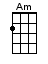 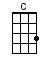 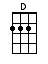 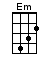 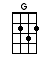 INSTRUMENTAL INTRO:  / 1 2 3 4 / 1I met my [G] love, by the gas works wall [G]Dreamed a [C] dream, by the old ca-[G]nal [G]Dirty old [Am] town, dirty old [Em] town [Em]I met my [G] love, by the gas works wall [G]Dreamed a [C] dream, by the old ca-[G]nal [G]I kissed my [G] girl, by the factory wall [G]Dirty old [D] town, dirty old [Em] town [Em]Clouds are [G] drifting, across the moon [G]Cats are [C] prowling, on their [G] beat [G]Springs a [G] girl, from the streets at night [G]Dirty old [D] town, dirty old [Em] town [Em]INSTRUMENTAL:Clouds are [G] drifting, across the moon [G]Cats are [C] prowling, on their [G] beat [G]Springs a [G] girl, from the streets at night [G]Dirty old [D] town, dirty old [Em] town [Em]I heard a [G] siren, from the docks [G]Saw a [C] train, set the night on [G] fire [G]I smelled the [G] spring, on the smoky wind [G]Dirty old [D] town, dirty old [Em] town [Em]I’m gonna [G] make, me a big sharp axe [G]Shining [C] steel, tempered in the [G] fire [G]I’ll chop you [G] down, like an old dead tree [G]Dirty old [D] town, dirty old [Em] town [Em]I met my [G] love, by the gas works wall [G]Dreamed a [C] dream, by the old ca-[G]nal [G]I kissed my [G] girl, by the factory wall [G]Dirty old [Am] town 2 3 4 / 1 2  dirty old [Em] town 2 3 4 / 1 2Dirty old [D] town, dirty old [Em] townwww.bytownukulele.ca